DICHIARAZIONE, AI SENSI DEL DPR 28/12/2000 N. 445, DEL PROGETTISTA INDIVIDUATO che fa parte dello staff di progettazione
(Modello H)Contratto di ____________________________________________________________________________Il/I sottoscritto/i __________________________________________________________________________nato/i a __________________________________________________________ il _____________________Codice Fiscale ___________________________________________________________________________DICHIARAai sensi del DPR 445/2000, consapevole delle sanzioni penali previste dall'articolo 76 del DPR 445/2000, per le ipotesi di falsità in atti e dichiarazioni mendaci ivi indicate, e informato ex art. 13 del D.Lgs. 196/2003di essere iscritto all’Albo degli ___________________________________________________________ di _________________________________________________________________ al n. _____________ dall’anno ____________ e di essere abilitato alla progettazione dei lavori oggetto del presente appalto;()L’inesistenza della cause di esclusione di cui all’art. 24 D.Lgs. 50/2016 e dell’art. 80 D.Lgs. 50/2016;di accettare il progetto definitivo il quale è stato redatto da altro professionista e di ritenerlo realizzabile anche sotto il profilo della sicurezza;(se vengono individuati più progettisti) che in caso di aggiudicazione, l’incarico sarà espletato nel modo seguente:e il professionista incaricato dell’integrazione delle prestazioni specialistiche è il seguente: ____________ _________________________________________________________________________________________________________________________Data ________________________				___________________________________FIRMA/E del/i progettista/iN.B.: La sottoscrizione dovrà essere autenticata ai sensi di legge oppure, in alternativa, dovrà essere allegata copia fotostatica di un documento valido di identità del sottoscrittore, a pena di esclusione.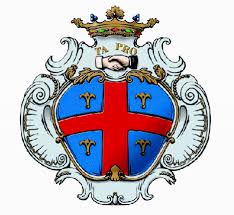 Comune di CAIAZZOProvincia di CasertaPiazzetta Martiri Caiatini, 1 – 81013 – Tel. 0823 615728- P.IVA 00284410610 – C.F. 82000330611PEC: settorelavoripubblici@pec.comune.caiazzo.ce.it Mail:lavoripubblici@comune.caiazzo.ce.it  BANDO DI GARA MEDIANTE PROCEDURA APERTAart. 183 comma 15 del D.lgs. n. 50/2016Procedura Aperta, ai sensi dell’articolo 60 del D.Lgs. n. 50/2016, interamente telematica ai sensi dell’articolo 58 del D.Lgs. 50/2016 con aggiudicazione secondo il criterio dell’offerta economicamente più vantaggiosa per l’Amministrazione Comunale ai sensi dell’ articolo 95, comma 2, del D.Lgs. n. 50/2016.Oggetto: AFFIDAMENTO IN CONCESSIONE DELLA PROGETTAZIONE DEL SERVIZIO DI EFFICIENTAMENTO ENERGETICO DEI CONSUMI TERMICI ED ELETTRICI COMPRENSIVO DELLA FORNITURA DEL VETTORE ENERGETICO, DELLA RIQUALIFICAZIONE TECNOLOGICA ED ADEGUAMENTO NORMATIVO DEGLI IMPIANTI IN MODALITÀ ESCO, INERENTI GLI EDIFICI SCOLASTICI, CAMPO SPORTIVO E ILLUMINAZIONE PUBBLICA DEL COMUNE DI CAIAZZO (CE)CUP: B79J321003340005           CIG: 8749479A79NominativoQualifica professionale()Rapporto col soggetto partecipante()Tipologia prestazionale che sarà svolta()